Publicado en  el 15/01/2016 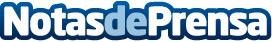 La Asociación de Profesionales de la Producción Audiovisual creció un 35% en socios y redujo sus cuotas en 2015Datos de contacto:Nota de prensa publicada en: https://www.notasdeprensa.es/la-asociacion-de-profesionales-de-la Categorias: Nacional Finanzas Cine http://www.notasdeprensa.es